JDE E1 HCM SIG Conference Call:
Please join our monthly conference call to learn more about topics of interest, current issues and workarounds/resolutions, and participate in our Open Forum.President – Sherri Harley @ OUCVice-President – Ariel Ross @ ColasCommunications Coordinator – Rachel Springob @ City of Ft. CollinsBug/Enhancement Coordinator – Denise Stewart @ Chocktaw NationVendor Liaison/Demo Coordinator – Kristin Thill-Mckenzie @ Port of Portland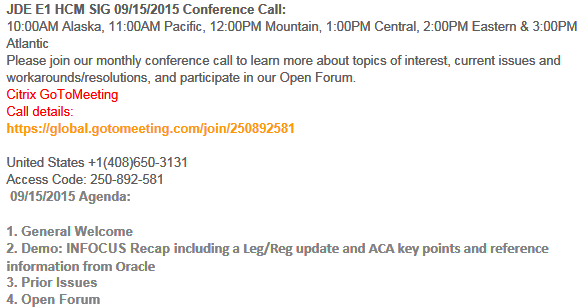 2016 InFocus Recap: Dave Bailey (Qwest)  - recapWhat did everyone think?  What went well?  What could be improved?@Sarah Mills – ACA Round table – thank you to Kari!  1st time presenter, great handout, 3 pages that can be used repeatedly.  Great job keeping the conversation on track.  Fresh voice, opportunity for non-board members to present.  Good that we all pulled together, but start earlier to get ideas for presentations, as well as demos.  People are hungry to hear from other people – just talk about problems, functionality, solutions rather than getting bogged down by fancy slides @Kristin Thill-McKenzie – yes, non-board member visibility is good.  Got good ideas for demos, presentation ideas.  Would like to see examples of what people are doing, ideas for presentations.  Seeing things in action is good, mashups could work too.  For example, accrual usage discussion in HCM SIG meeting, hearing from others is valuable.@Rachel – call for contacts has data, could review it or send it out more frequently!  Help Sherri.15 HCM Sessions, all slides should be available to download from Quest if presenters loadedInFocus:  ACA Key Points: JDE-104660	(Oracle) Affordable Care Act Reporting - what's on the HorizonRemember to reference Doc ID 2086250.1 – Reported Issues Recap of Outstanding IssuesComing Soon FunctionalityResearching Functionality2016 Draft Instructions @ IRS.gov/draftformsDue Dates:  1/31/2017:  Employee 1095 forms3/31/2017:  Electronic Filing with IRSNovember ESU & Late/Reg ESU Jan-2017FYI: JDE IRS tips doc 2149771.1Creating Replacement/Resubmission 2162597.1Creating Corrections 2162282.1 – only for corrections on 1095-C onlyHow To Utilize An XML Validator for ACA XML Files (Doc ID 2156072.1)https://www.irs.gov/pub/info_return/June_2016_Webinar_Presentation.pdfIncorrect TINS – A Workable Solution for the Dreaded AIRTN500 Error Message
July 18, 2016 – Health Care Attorneys PC.
Excerpt: “The IRS has made it clear to us that in the scenario above, if an AIRTN500 error message is received for a Form 1095-C (through the UniqueRecordId), each individual on that Form 1095-C will need to have his or her TIN verified.  For an employer to fulfill its obligations under section 301.6724-1(f) the cumbersome solicitation procedures would need to be followed. The approach suggested in the paragraphs below may be the best way to minimize an employer’s solicitation obligation.”http://www.healthcare-attorneys.com/incorrect-tin-errors-a-workable-solution-for-the-dreaded-airtn500-error-message/ BUG TRACKING(ESU Not Available Yet) Status 10 – Description PhaseStatus 11 – Code/Hardware Bug (Response/Resolution)Status 16 – Bug Screening/TriageStatus 21 – Cost Required, To DevelopmentStatus 25 – Open, Awaiting Code/Hardware reviewStatus 26 -  Open/Failed VerificationStatus 30 – More Information Requested. To FilerStatus 69 – PSE to QA: Packages DeliveredStatus 80 - Development to QA/Fix Delivered InternalStatus 82 - Q/A to Enhancement EvaluationStatus 91 – Closed, Could Not ReproduceStatus 92 – Closed, Not a BugNancy @ Logis – W2 rebuild problem: 08/16/2016  9.1 Bug 20656220 Status 879.0 Bug 24304894 Status 809.2 Bug 24304902 Status 80 
Nancy @ Logis  SR 3-11685461771 : 11/10/15 Open Enrollment not calculating DBA using P08505 As of Age. Build Open Enrollment Files correctly calculate the Employee Cost using the employee age as of 01/01/16 as seen from P085520W.  During Open Enrollment, the Employee Cost As of Current FAGE is shown. Duplicated 08/16/20169.1 Bug 22200158 Status 879.1? Bug 22495285 Status 80Nancy  - start looking at your customizations now!!Sherri @ OUC: SR 3-12428807422. When in the P07OTO1/W07OTO1C accessed from the payroll workbench, Go to DBA Review > DBA Detail > select a DBA code in the QBE line - click find. The browser just spins and spins, if press F5 it will stop and take me to the end of the data. This is only happening on 9.2 tools 9.2.0.3 Vertex 4.2.   You need to have at least 7 timecards, and at least 30 DBA's with most of them   being benefits or accruals this is also daily time entry.  This also happens if not using   the QBE line but you’ve changed a few DBA’s and click SAVE. I have to press F5 to   get the spinning to stop 08/16/2016 Bug 23063717 Status 11Pam @ Saris-Regis: An Employee is enrolled in a benefit & has Employee Pay Instructions
(F06106) with a date and rate.  Prior to being included in payroll either the
employee goes through Open Enrollment (updated by R085524) or the rates are
recalculated from R083800/R083810.  This updates the original Employee Pay
Instructions (F06106) record with the new rate but does not update the
Effective Date (the original date exists in F06106 start date). There is no reason to review the DBA Transaction Detail History (F0719).
It is preferable to stop the original Employee Pay Instructions (F06106) and
start a new Employee Pay Instructions (F06106) with the new effective date
and rate.

Due to requirements of benefit providers, the customer must process Open
Enrollment prior to the first payroll for new hires that are eligible the
month before open enrollment. Because of this, there are no payroll history
records for the DBA instructions with the prior year rate amount. 08/16/2016 Bug 23271512 Status 11Cindy@ Lehigh Hanson: 9.0 issue VETS4212 -- to fix hiring location name populate instead of the company #. 08/16/2016 All @ Status 119.0 BUG 23262524 9.? Bug 235091739.? Bug 23509187Sherri@OUC: SR 3-12788613681 P085568 Benefit Statement totals are including 'Excluded' plan totals: If the employee is enrolled in multiple $ plans, one of which was excluded. Then the excluded plan is included in the grand totals on the benefit statement. Bug 23734058 - PENDING/FINAL STATEMENTS (P085568) INCLUDES PLAN COSTS FOR EXCLUDED PLANS 08/16/2016 9.2 BUG 23734058 Status 30The P085568 Benefit Statement calls N0800365 which states 3 specific conditions of when a plans payroll deduction amount is included in the Pending/final Statements. But those conditions are not taking in to consideration that I have 'Excluded' the plan for a reason. If it's excluded then the totals should also be excluded. This happens when an employee is enrolled in more than 1 plan with flat $ amounts.
I found SAR 7400912 from 2/22/2005 that created this problem. 
I think if we exclude the plan in 'Available' plans then it should exclude everything to do with that plan including totals. Kari@Rochester – can only view/change Def Comp, testing but no issues thus far Nancy@Logis – having a similar problemKaren@Smithfield – similar issue and has an SR with BroderickDarren@Paul Mueller: We entered a ticket here because of the multiple garnishment issue that Missouri now recognizes.  The bug is 08/16/2016  23237610 status 80.  This was already fixed in release 9.1, but we are using 9.0 so they are having to recreate the fix in that application releaseNEW ISSUES E-MailedMichelle Sawko – ABC Companies:  Has anyone written or worked on an ANSI 834 interface to Delta Dental in 9.1?Nancy@Logis, interface with Delta Dental – spreadsheet formatJodyKaplan@Railworks – has worked with 834 Open ForumMichelle Sawko – has anyone used Life Nancy@Logis – yes, depends on JDE out of the box, or create custom table used in Open Enrollment.  Bug in Open Enrollment dealing with As of Age.  Builds workfile correctly, but if you try to change anything associated with it, it changes the calculation based on Date of Birth, rather than As Of Age. nhilary@logis.orgKatie Lewis  – new requirements for EEOC reporting.  Are people doing this through E1?.  EEOC 1 form with effective date 1/1/17, Due Date of Sept 2017Rachel – Fort Collins moving to EEO-4 format, will follow up with why and get back to Alicia – EEO-1 first filing is March 31, 2018 to include paid data (employee’s W2 dollars and hours worked).  Legislative team has this on the list to watch, legislation is not official for EEO-1.  Above dates do not match but will double check, on the Oracle radarAlicia – EEO-4 – need to have a legislative bug if the format is indeed changingOracle Support Bug 21678768 (ALTERNATIVE FORM FOR EEO-4 REPORTING) can be found at:  https://support.oracle.com/epmos/faces/BugDisplay?id=21678768Pam Howard – Sick Time accrual, Jody@railworks too:  30 different locations that have all different policies, doing federal work as well  Different locations have different policiesPam- within California, 3 different cities with different policiesKatie – effective 1/1/17 federal contractors must have this on their paystubs (accrual and available).  Still working with Legal.  1 EIN number, but employee moves, then what?  Jody@railworks – think that when it accrues, hit the job that the employee is on.  When the that moves employee takes it, it does not hit the job but instead hits an overhead accountRehire – still eligible for sick time, but if move?Pam – could consider the same process - If they move, pay out and then start over (vacation)Jody- sick is different than vacationSarah@EmeraldCube – implementing Global Leave with Lakshmi@MNWD – who do you put as the high level approval?  At Olathe – used council person.  What does Oracle recommend for the highest level person that does not have a supervisorNancy@Logics, database in the supervisor, if use program it will be a circular reference so SQL it in instead.  SQL – use the payroll clerk, it does not matter who you use.Katie – use compensation workbench, work around created a “new” employee with User ID and Password that with non-pay status then use that person at the top/at the very end.  HR monitors the fake employee.  The pay status helps to exclude the people from the real reports/processes.Lakshmi@ MNWD – cannot really create fake people – high maintenance to keep excludingAlicia@Oracle:  Questions from InFocusWhat time and attendance systems are in use and are they integrated in to JDE?  Cronos, DSIPam – using TimeClock PlusRachel – TeleStaff for Police/Fire, TimeClock Plus, homegrownSarah@EmeraldCube, at Olathe – InteliTimeKatie – interface: Austin Lane, that system creates an export, then use  Doc ID 265895.1 is very helpful.  Could not find a document that describe the minimum fields that were required in the Time Z1Kate – also looking at Workday, UltiPro, Attendance on Demand, SyenronList of required fields can be found here:  http://docs.oracle.com/cd/E16582_01/doc.91/e15151/st_up_timentry_btch_procsng.htm#BEGINCustomer is using a 3rd party for ACA, but not happy and not in a position to use JDE b/c of HR department transition.  Anyone using a 3rd party?Equifax?Katie – Health EFXAffordable Care ActSarah@EmeraldCube – dreaded EIN validation error.  Have followed Alicia’s instructions.  Has anyone successfully made EIN or Name changes and produced a correction for 1095C.  Make changes in P08119 – not flagging the specific record.Nancy@Logis has! Name correction – but missing an XML element so used new UBE R08130 to force a correction, Nancy – clicked OK so it re-read the name.  Access the record and click OK to force it to re-read.if you have access to the database, copy the existing 2 record and change the line number from 0 to 1.  Then click OK in the program.Alicia – what program?  Look alike or?  Sarah – Look alike does not have a place for SSN, so go to offer and coverage and that works but this is not flagging the original as correctedAlicia – on original transmission, what is the status?  E accepted with Errors. Covered Individuals form bug prevented it from creating the correction.  Alicia can test after call.Alicia and Sarah tested after the call, and now have BUG 24468994 - CORRECTION TO 1095-C NOT SAVED OR NOT POSSIBLE -REPLACEMENT FILE - 2 SUBMISSIONS Nancy@LOGIS – has a checklist of 20 different things to check before making a Correction file.  15 members left to complete, 3 files (Replacements) but not sure what to do next, has 7 days before upgrade to 9.2could be their data setHas anyone successfully filed a Correction?Replacement files are rejecting, but do not know whyElements missing, but SQL’ed these in the 119.Alicia – could arrange a call with LOGIS to talk through.  Many emails have been exchanged, sometimes the emails have moved on so a phone call would be betterRachel@FortCollinsSumbitted City + 4 entities with 1 TCC.  IRS determined that we needed a new Transmtter TCC.  We have that now.  At first the IRS indicated the non-city entities  should be sent under 1 TCC, and the city under the other one.  This sent us into a firedrill trying to figure out how to separate everyone into 2 groups.  Second phone call with IRS resulted in the direction to use the new TCC code for everyone.  We submitted the new files on Friday 8/19 with the new TCC.Leg/Reg Items Under Development Review @ Oracle:Jeff @ Semco – SUI – Michigan.  Have to file # of employees paid in payroll containing the 12th of the month.  Also need subtotals by company on the export file.  Nancy had to customize for this and also EEs with multiple tax history types (one record required, was dropping the second).  Will determine what pay period includes the 12th and look at timecard history.  Will count EE as long as time is not excludable from unemployment insurance.  **Logic employed does not cover all use cases (i.e., multiple pay cycle codes).  6/14 –If you would like to provide input, please e-mail Alicia directly Alicia.gambrell@oracle.com.  Alicia met with Development, talked about how to code for this.  Feedback from development is under review by Alicia. If you would like items added to our next agenda, please contact sharley@ouc.com!Contact Sherri or Ariel  if you would like to demo or have an idea for a demoSession IDSession TitleJDE-101380Public Sector Round TableJDE-100190HCM E1 SIG MeetingJDE-104660Affordable Care Act Reporting - what's on the HorizonJDE-100200E1 Self Service RoundtableJDE-105150Position Control at the City of Fort CollinsJDE-105620Recruiting and Learn ChoicesJDE-1049809.2 HCM Upgrade PanelJDE-104960Show Them the Money: Attaching W2s and Paystubs in Employee Self ServiceJDE-100450HCM - E1 vs CloudJDE-104690Health & Safety Incident Management - Manage and Analyze Incidents for Improved Safety PerformanceJDE-104180Advancing Your ‘People Value’ | Using KPIs to measure and manage peopleJDE-103330Learn How Address Book Data Privacy Can Help You Protect Your Employee InformationJDE-105560I Survived ACAJDE-100950Tired of Outlook? Try BI Publisher!JDE-102700New Hire in JDE - Will it work for you?